Henry VI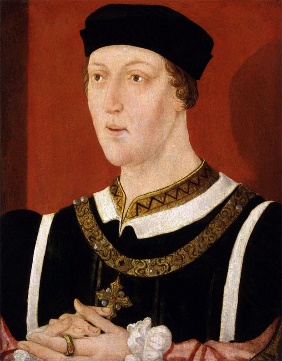 Edward IV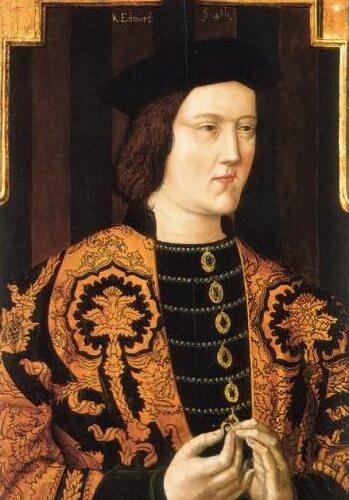 Richard III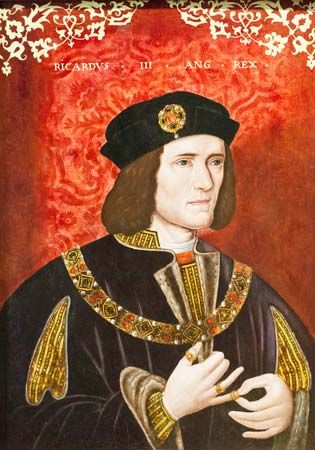 Henry VII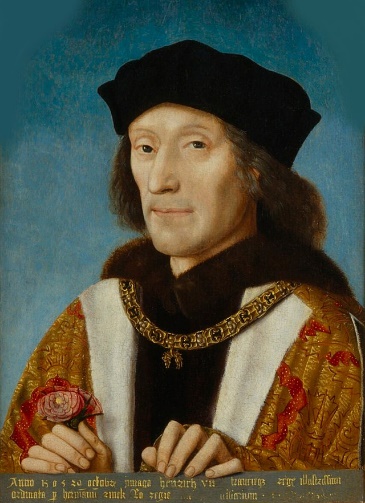 Richard Plantagenet, 3rd Duke of York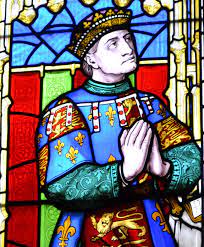 Richard Neville, Earl of Warwick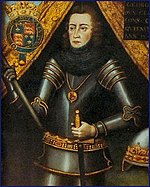 Margaret of Anjou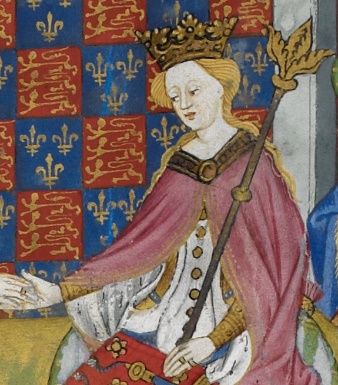 Elizabeth Woodville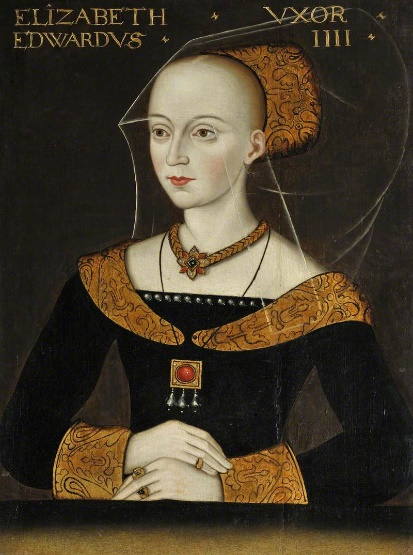 Margaret Beaufort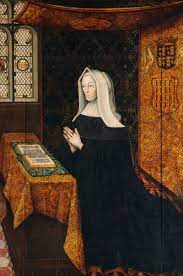 Margaret of York, Duchess of Burgundy 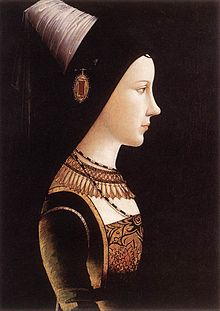 